Children with siblings in Religious Education for 2022-2023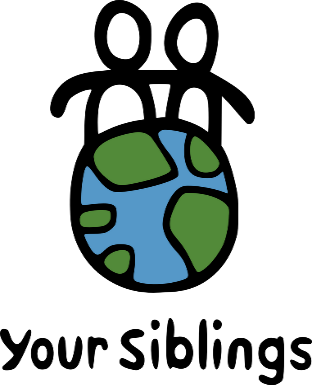 (Please list the names of your children that will be in Religious Education this year, along with the class that they will be attending.) (Only one form for family is required)Child’s Name:______________________________Class Attending: ____________________________Sibling’s Name:______________________________Class Attending: _____________________________Sibling’s Name:______________________________Class Attending: _____________________________Sibling’s Name:______________________________Class Attending: _____________________________Sibling’s Name:______________________________Class Attending: _____________________________Parent’s Names: _____________________________________Phone Number: ___________________________________Email to contact parents: ______________________________(This is very important, since majority of contact will be through email)Type of transportation after dismissal - Car-Rider, Walker to Church, Self-driver for the older students (Circle the one that pertains)Niños con hermanos en el Programa de Educación Religiosa para 2022-2023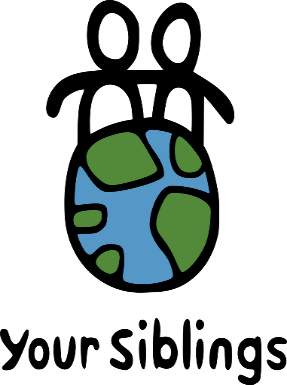 (Escriba los nombres de sus hijos que estarán en el Programa de Educación Religiosa este año, junto con la clase a la que asistirán.) (Sola una forma por familia es requiriera)Nombre del niño: ______________________________Clase que asistir: _______________________________Nombre del niño: ______________________________Clase que asistir: _______________________________Nombre del niño: ______________________________Clase que asistir: _______________________________Nombre del niño: ______________________________Clase que asistir: _______________________________Nombre del niño: ______________________________Clase que asistir: _______________________________Nombre de Padres: _____________________________________Teléfono: __________________________Correo Electrónico para poder contactar a los padres: ________________________________________ (Estoy es muy importante, ya que la mayoría de contacto será por teléfono)Tipo de transporte después de la salida: Pasajero en automóvil, Caminante a la iglesia, Estudiante maneja (marque con un círculo el que corresponda)